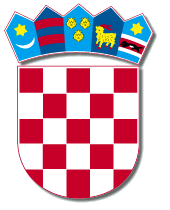 REPUBLIKA HRVATSKAPRIMORSKO-GORANSKA ŽUPANIJA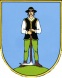          GRAD DELNICE         GRADONAČELNIKKLASA: 947-02/17-01/04URBROJ: 2112-01-30-40-2-17-7Delnice, 4. veljače 2018. godineTemeljem članka 391. Zakona o vlasništvu i drugim stvarnim pravima (NN 91/96, 68/98, 137/99, 22/00, 73/00, 129/00, 114/01, 79/06, 141/06, 146/08, 38/09, 153/09, 143/12, 152/14), članka 48. Zakona o lokalnoj i područnoj (regionalnoj) samoupravi (NN 33/01, 60/01, 129/05, 109/07, 125/08, 36/09, 36/09, 150/11, 144/12, 19/13, 137/15, 123/17), članka 60. Statuta Grada Delnica (SN PGŽ 28/09, 41/09, 11/13, 20/13-pročišćeni tekst i 6/15), članka 9. Odluke o raspolaganju i upravljanju zemljištem u vlasništvu Grada Delnica (SN GD 47/12) te članka 2. Odluke o vrijednosti zemljišta na području Grada Delnica (SN GD 4/15, 7/15 i 4/16) gradonačelnik Grada Delnica raspisujeJ A V N I  N A T J E Č A Jza prodaju zemljišta u vlasništvu Grada DelnicaPredmet prodaje:Natječaj za prodaju zemljišta u vlasništvu Grada Delnica raspisuje se za:katastarsku česticu koja nosi oznaku kč.br. 10568/16 površine 499 m2 koja se nalazi u katastarskoj općini Delnice I.Čestica se nalazi u Lučicama. Obzirom da se na navedenoj čestici u naravi nalazi stup, budući kupac obvezuje se trpiti teret tog stupa bez naknade, a u slučaju potrebe dozvoliti njegovo micanje te prekop i polaganje podzemne infrastrukture.      2.	Ponuda mora sadržavati:- Prijavu na natječaj sa svim podacima podnositelja ponude (ime i prezime odnosno naziv podnositelja ponude, OIB),- Presliku osobne iskaznice ukoliko je ponuditelj fizička osoba/presliku rješenja o upisu u sudski registar za pravne osobe odnosno obrtni registar za fizičke osobe obrtnike,- Visinu ponuđene cijene po metru kvadratnom zemljišta,- Adresu prebivališta/sjedišta,- Broj tekućeg računa za fizičke osobe odnosno žiro-računa za pravne i fizičke osobe koje obavljaju samostalnu djelatnost, u slučaju povrata jamčevine,- Dokaz o uplaćenoj jamčevini u visini 20% početne cijene (Jamčevina za ozbiljnost ponude iznosi 20% od početne cijene i uplaćuje se na žiro račun prodavatelja broj HR9824020061806900005 koji je otvoren kod Erste & Steiermaerkische Bank d.d. uz naznaku: jamstvo za ponudu za kupnju zemljišta s modelom HR68 i pozivom na broj  7242-OIB ponuditelja). Jamčevina za kč.br. 10568/16  površine 499 m2 iznosi 15.968,00 kn, što daje ukupnu vrijednost zemljišta u iznosu od 79.840,00 kn.Podnošenje prijavaJavni natječaj otvoren je osam (8) dana računajući od prvog slijedećeg dana od dana objave javnog natječaja odnosno obavijesti o raspisivanju javnog natječaja u dnevnom tisku.Neće se razmatrati ponude ponuditelja ako je ponuđen manji iznos od početne cijene koja iznosi 160,00 kn/m2.Nepotpune i nepravodobne ponude neće biti razmatrane, a pravodobne i potpune ponude koje ne ispunjavaju sve natječajne uvjete smatrat će se neprihvatljivima.Kriterij za odabir najpovoljnije ponude:Ispunjeni traženi uvjeti te najviši ponuđeni iznos kupoprodajne cijene.Dostavljanje ponudaPisane ponude sa svim prilozima dostavljaju se poštom ili osobno u zatvorenim omotnicama na adresu: Grad Delnice, Trg 138. brigade HV 4, 51 300 Delnice, s naznakom: „Natječaj za prodaju zemljišta u vlasništvu Grada Delnica“- NE OTVARATI. Zainteresirani su dužni na poleđini omotnice navesti naziv podnositelja ponude, te adresu odnosno sjedište.Odabir najpovoljnijeg ponuditeljaOdluku o odabiru najpovoljnijeg ponuditelja prema prijedlogu Povjerenstva donosi gradonačelnik, a ista se dostavlja svim ponuditeljima najkasnije u roku 8 dana od dana donošenja. Odabrani ponuditelj dužan je u roku od 15 dana od dana donošenja odluke o odabiru ili do roka kojeg odredi gradonačelnik sklopiti ugovor o kupoprodaji. Ukoliko najpovoljniji ponuditelj ne postupi po navedenom, smatrat će se da je isti odustao od sklapanja ugovora o kupoprodaji, te će sklapanje ugovora ponuditi prvom sljedećem ponuditelju. Najpovoljnijem ponuditelju jamčevina se uračunava u kupoprodajnu cijenu, a ostalim ponuditeljima vraća se u roku od 8 dana od dana donošenja odluke o odabiru najpovoljnijeg ponuditelja. U slučaju da odabrani ponuditelj odustane od sklapanja ugovora jamčevina mu se ne vraća. Prodajna cijena zemljišta plaća se odjednom ukoliko gradonačelnik, na zahtjev odabranog ponuditelja, a sukladno članku 7. Odluke o raspolaganju i upravljanju zemljištem u vlasništvu Grada Delnica (SN 47/12, 7/15) ne odluči drugačije.Grad Delnice zadržava pravo da ne odabere najpovoljnijeg ponuditelja te da poništi postupak prodaje i donese odluku o ponovnom raspisivanju natječaja. Sve ostale informacije o provedbi natječaja moguće je dobiti na telefon: 051/812-055.								      Grad Delnice